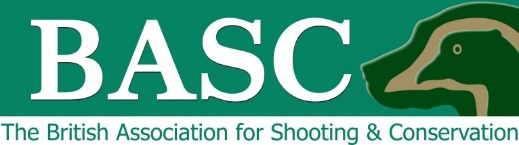 Event details: BASC Wales is pleased to be hosting the first of two Novice Retriever Gundog training days in Carmarthenshire on Sunday 6 December with the second follow up day to be held on Sunday 7 February to observe improvement.These events are for novice dogs and or handlers of Dogs aged 7 months and upwards but without working experience. Trainer Mike Jones of Wauniago Gundogs (and Welsh Retriever team member) has a vast knowledge of training, working as well as competition experience. His most recent success was achieving 4th in the 2019 International Retriever Championships with his dog ‘Buzz.’Please ensure that you bring along a suitable lead for their dog.Participants are advised to bring their own packed lunch and refreshments.Participants are advised that the event will be held on a green field site with no toilet facilities and should wear suitable clothing and footwear to suit the weather and uneven ground.Places are limited to a minimum of 6 and a maximum of 10 places available in order to observe social distancing. Participants are asked not to bring guests with them in order to limit the numbers attendingPayment methodsPayment along with completed booking form will confirm your place. Full payment must be made at the time of booking. Discount only applies when booking both sessions. ** Payment is currently by BACS ONLY but please call 01244 573050 if you are unable to pay by this method. Paying by BACS:A/C No             08363862Sort Code        55-81-42A/C Name        Basc LtdPlease use reference WALESGDTAL followed by your initials and inform the Wales office of date payment is made.Terms and ConditionsAll activities organised by the British Association for Shooting and Conservation Limited (“BASC”) are undertaken at the participants’ own risk. Participants under eighteen years of age must have written consent of their parent or guardian.Participants must declare to BASC any circumstances which may influence their participation in any activity and in particular any circumstance which could place themselves or others at increased risk. Such declarations must include medical conditions including any drug or intoxicant as well as any professional or social circumstance including criminal record which may affect their performance or their entitlement use or to be in possession of guns or vehicles other equipment. (See Possession of Guns – Prohibited Person Declaration above)BASC accepts no responsibility for any injury or damage or loss or any claim made in respect of or resulting from the contract or the provision of services by BASC however caused provided that this shall not exclude any liability of BASC or its employees or agents for injury or damage or loss or claim resulting from gross negligence.BASC reserves the right to refuse or cancel or alter or modify the provision of activities and services and/or the use of equipment to any person or body at any time and without notice provided that this shall not indemnify BASC from the non-application of equal opportunity and human rights legislation.In the provision of activities or services by BASC the decisions of BASC, its employees, and agents are final and binding. BASC Cancellation PolicyIn certain instances it may be necessary to cancel an event. Whilst this is unfortunate, BASC reserves the right to cancel this event without prior notice. However every effort will be made to provide as much notice as possible if cancellation proves necessary. In the event of a cancellation by BASC all monies will be refunded RT/SS/8/01/07Please sign below to confirm that you have read the above declaration, booking T&C’s and BASC’s cancellation policy:  Name: (please print) …………………………………………………………………………  Signature: ………………………………………    Date: …………………………………..  ☐  I give permission for BASC to contact me by email regarding this event / activity.Please return to sian.mean@basc.org.ukEvent:BASC WALES Novice Retriever Gundog training daysDate / Time:Sunday 6 December  9.30am - 3.00pmVenue: Blaennant Farm, Talley Carmarthenshire SA19 7YWPrice:**Discount available if you block book both sessions!!** Members: £85 for both training sessions (or £50 per session) Non-members: £95 for both training sessions (or £55 per session)Name:Address:Email:Phone no.:Emergency contact no.:Membership no.Your dog’s name:Your dog’s age:Your dog’s sex: